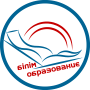 ПАВЛОДАР ҚАЛАСЫ БІЛІМ БЕРУ БӨЛІМІ ӘДІСТЕМЕЛІК КАБИНЕТ                                                               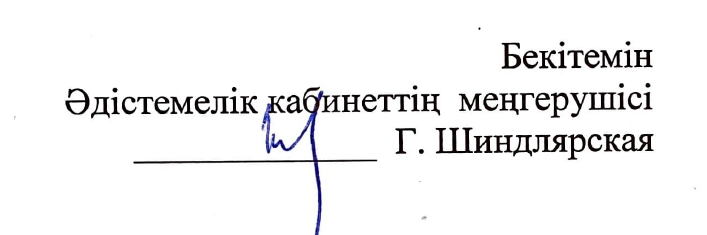 «ҚАЛЫПТАСТЫРУШЫ БАҒАЛАУ:МӘСЕЛЕЛЕР ЖӘНЕ ШЕШУ ЖОЛДАРЫ» қалалық конференциясының         БАҒДАРЛАМАСЫ(педагог – психологтар)ПРОГРАММА городской конференции «ФОРМАТИВНОЕ ОЦЕНИВАНИЕ: ПРОБЛЕМЫ И ПУТИ РЕШЕНИЯ» (педагоги – психологи)Өткізу күні: 2  қараша 2022 жылӨткізу уақыты: 10:00 -12.40№39 ЖОММодератор: Нұрахметова Шолпан Сәменқызы, әдіскер  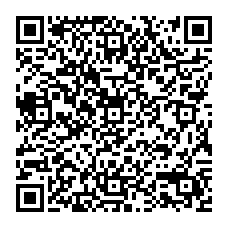 №УақытыБаяндама тақырыбыБаяндамашының аты-жөні110.00-10.10Повышение профессионального роста и компетенций педагогов – психологов в вопросах организации работы службы психолого – педагогического сопровождения детей с ООПНурахметова Шолпан Саменовна, методист отдела образования210.10-10.30«Способы интеграции и оценивание адаптации детей с ООП к обучению в образовательных учреждениях. Жомартова Айсулу Далеловна, ассоцированный профессор кафедры «Личностное развитие образование» НАО «Торайгыров университет», доктор философии (PhD)310.30-10.45Психолого-педагогические особенности формирования эмоционального интеллекта у детей с особыми возможностями здоровья.Каирбекова Багжанат Дындарбекқызы, доктор педагогических наук, заведующая кафедры Инновационного Евразийского университета410.45-12.30Мастер класс: «Инструменты оценивания образовательных потребностей учащихся педагогом - психологом общеобразовательного учреждения»Карпова Ирина Владимировна, руководитель городского МО педагогов-психологов,  педагог-исследователь, психолог СОШ№26512.30- 12.40РефлексияНурахметова Ш.С.